	Rabka – Zdrój, dnia 12.01.2011r.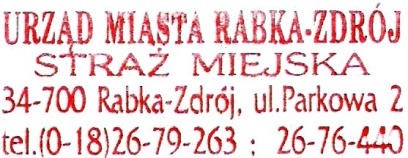 SM.5520.04.02.2011							Komenda Wojewódzka Policji							w KrakowieSprawozdanie z działalności Straży Miejskiej  w  Rabce – Zdroju za okres od 01.01.2010r. do 31.12.2010r. zgodnie z Rozporządzeniem Ministra Spraw Wewnętrznych i Administracji z dnia 12 listopada 2009r. EWIDENCJA ETATÓW, WYPOSAŻENIA  ORAZ WYNIKÓW DZIAŁAŃ STRAŻYStraż Miejska Rabka - Zdrój(nazwa straży i nazwa gminy/miasta)według stanu na dzień 31 grudnia 2010r.adres     				Rabka – Zdrój ul. Parkowa 2telefon 			 	18 2679263 lub centrala 18 2676440 wew. 307faks      				18 2691555e-mail  				sm@rabka.plstatus organizacyjny   		Wydział Urzędu Miastadata powołania     			23 listopad 1990r.EWIDENCJA ETATÓWEWIDENCJA WYPOSAŻENIAkajdanki 					5pałki obronne wielofunkcyjne		3psy służbowe				brakkonie służbowe				brakprzedmioty przeznaczone do obezwładniania osób za pomocą energii elektrycznej, na które jest wymagane pozwolenie na broń w rozumieniu przepisów ustawy z dnia 21 maja 1999 r. o broni i amunicji		brakprzedmioty przeznaczone do obezwładniania osób za pomocą energii elektrycznej, na które nie jest wymagane pozwolenie na broń w rozumieniu przepisów ustawy z dnia 21 maja 1999 r. o broni i amunicji		brakręczne miotacze gazu			5broń palna bojowa				brakurządzenia samoczynnie ujawniające i rejestrujące naruszenia przepisów ruchu drogowego				1środki techniczne służące do obserwowania i rejestrowania obrazu zdarzeń w miejscach publicznych			3pojazdysamochody				2motocykle				brakskutery				brakrowery				brakEWIDENCJA WYNIKÓW DZIAŁAŃ STRAŻY IFORMACJA DOTYCZĄCA WSPÓŁPRACY Z POLICJĄINFORMACJA DOTYCZĄCA DZIAŁAŃ STRAŻY MIEJSKIEJAkcja „Czyste Szlaki Górskie” – współdziałanie z Górskim Ochotniczym Pogotowiem Ratunkowym i Polskim Towarzystwem Turystyczno Krajoznawczym.Akcja „Czysta Rzeka” – współpraca z Polskim Związkiem Wędkarskim i Rejonowym Zarządem Gospodarki Wodnej.„Szkoła Bez Przemocy” – profilaktyka informacyjna w Gimnazjach, Liceach i szkołach sanatoryjnych.Współdziałanie z Państwową Strażą Pożarną przy usuwaniu i wycince drzew stanowiących zagrożenie.Ochrona zwierzyny łownej  współpraca  z Kołami Łowieckimi „Knieja” i „BórWspółpraca z lekarzem weterynarii w zakresie szczepienia psów przeciw wściekliźnie oraz Schroniskiem dla bezdomnych zwierząt w Olkuszu.Zabezpieczenie miejsc awarii sieci wodociągowej i energetycznej.„Tour de Pologne” współdziałanie ze służbami porządkowymi z terenu miasta podczas etapu.   PZKol,Policja,OSP.„Parowozjada 2010” – współpraca z PKP „Cargo” oraz Strażą Ochrony Kolei.Patrole narciarskie na stokach – w zależności od potrzeb i życzeń właścicieli stacji narciarskich na terenie Rabki – Zdroju.Funkcjonariusze zostali przeszkoleni w zakresie:- obsługi fotoradaru  Fotorapid CM- tworzenie i funkcjonowanie Zespołu Interdyscyplinarnego - stop dopalaczom- kształtowanie bezpiecznych przestrzeni publicznych     12. Organizowanie pomocy powodzianom z Gminy Szczucin – 6 transportów.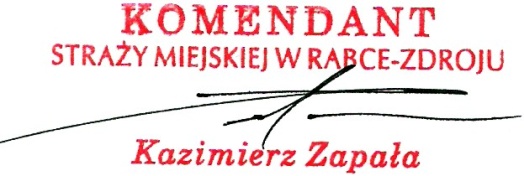 Lp.StanowiskoLiczba etatówWykształcenieWykształcenieWykształcenieLp.StanowiskoLiczba etatówWykształcenieWykształcenieWykształcenieLp.StanowiskoLiczba etatówwyżsześredniepodstawoweLp.StanowiskoLiczba etatówwyżsześredniepodstawoweLp.StanowiskoLiczba etatówwyżsześredniepodstawoweLp.StanowiskoLiczba etatówwyżsześredniepodstawowe1Komendant112Zastępca Komendanta113Naczelnik4Zastępca naczelnika5Kierownik6Zastępca kierownika7Starszy inspektor228Inspektor119Młodszy  inspektor1110Starszy specjalista11Specjalista12Młodszy specjalista13Starszy strażnik14Strażnik15Młodszy strażnik16Aplikant17Razem strażnicy (suma pkt 1–16)6618Pracownicy administracyjni19Liczba etatów ogółem66Lp.Rodzaj wykroczeńzawartych w:Rodzaj wykroczeńzawartych w:Pouczenie, zwrócenie uwagi, ostrzeżenie lub zastosowanie innego środka oddziaływania wychowawczegoMandatMandatWniosek do sąduRazemLp.Rodzaj wykroczeńzawartych w:Rodzaj wykroczeńzawartych w:Pouczenie, zwrócenie uwagi, ostrzeżenie lub zastosowanie innego środka oddziaływania wychowawczegoliczbakwota Wniosek do sąduRazem1.K o d e k s   w y k r o c z e ń K o d e k s   w y k r o c z e ń a)wykroczenia przeciwko porządkowi i spokojowi publicznemu  12660018b)wykroczenia przeciwko instytucjom państwowym, samorządowym i społecznym56195011c)wykroczenia przeciwko bezpieczeństwu osób i mienia                           7350010d)wykroczenia przeciwko bezpieczeństwu i porządkowi  w komunikacji   1313117475033475e)wykroczenia przeciwko osobie                                               f)wykroczenia przeciwko zdrowiu322005g)wykroczenia przeciwko mieniu h)wykroczenia przeciwko interesom konsumentów i)wykroczenia przeciwko obyczajowości publicznejj)wykroczenia przeciwko urządzeniom użytku publicznego 1204350124k)szkodnictwo leśne, polne i ogrodowe   112Ustawa o ewidencji i dowodach osobistychUstawa o ewidencji i dowodach osobistych3Przepisy wprowadzające Kodeks pracyPrzepisy wprowadzające Kodeks pracy4Ustawa o wychowaniu w trzeźwości i przeciwdziałaniu alkoholizmowiUstawa o wychowaniu w trzeźwości i przeciwdziałaniu alkoholizmowi2333200355Ustawa o ochronie zdrowia przed następstwami używania tytoniu i wyrobów tytoniowychUstawa o ochronie zdrowia przed następstwami używania tytoniu i wyrobów tytoniowych6Ustawa o utrzymaniu czystości i porządku w gminachUstawa o utrzymaniu czystości i porządku w gminach212400217Ustawa Ordynacja wyborcza do rad gmin, rad powiatów i sejmików województwUstawa Ordynacja wyborcza do rad gmin, rad powiatów i sejmików województw8Ustawa Ordynacja wyborcza do sejmu Rzeczypospolitej polskiej i do Senatu Rzeczypospolitej PolskiejUstawa Ordynacja wyborcza do sejmu Rzeczypospolitej polskiej i do Senatu Rzeczypospolitej Polskiej9Ustawa o odpadachUstawa o odpadach10Ustawa Prawo o miarachUstawa Prawo o miarach11Ustawa o ochronie zdrowia zwierząt oraz zwalczaniu chorób zakaźnych zwierzątUstawa o ochronie zdrowia zwierząt oraz zwalczaniu chorób zakaźnych zwierząt12Ustawa o ochronie przyrodyUstawa o ochronie przyrody13Ustawa o recyklingu pojazdów wycofanych z eksploatacjiUstawa o recyklingu pojazdów wycofanych z eksploatacji14Ustawa o zużytym sprzęcie elektrycznym i elektronicznymUstawa o zużytym sprzęcie elektrycznym i elektronicznym15Akty prawa miejscowego(przepisy porządkowe)Akty prawa miejscowego(przepisy porządkowe)OGÓŁEMOGÓŁEMOGÓŁEM28138683950337011) Pojazdy unieruchomione przez zastosowanie urządzenia do blokowania kół ……………………………….2) Pojazdy usunięte z drogi ………………………………………………………………..w tym:                                                                                                                        pojazdy usunięte na podstawie art. 50a ustawy z dnia 20.06.1997r. - Prawo 
o ruchu drogowym (Dz.U. z 2003r. Nr 58, poz. 515, z późn. zm.) ......................................                                                                                                                                                                                                               pojazdy usunięte na podstawie art.130a ustawy z dnia 20.06.1997r. - Prawo 
o ruchu drogowym ………………………………………………3) pojazdy odnalezione ……………………………………………………………4) osoby doprowadzone do izby wytrzeźwień lub miejsca zamieszkania ……59……5) ujawnione przestępstwa …………………………......6) osoby ujęte i przekazane Policji……………………5………………………………w tym ujętych sprawców przestępstw …………… ...…7) zabezpieczone miejsca przestępstwa, katastrofy lub innego podobnego zdarzenia albo miejsca zagrożone takim zdarzeniem …………11…………8) chronione obiekty komunalne i urządzenia użyteczności publicznej ………………………………………1…………………………………………………9) konwojowanie dokumentów, przedmiotów wartościowych lub wartości pieniężnych na potrzeby gminy………………………265………………………..Lp.Rodzaj przedsięwzięciaInformacja dotycząca przedsięwzięcia (krótki opis, ew. liczba działań)Patrole mieszane(strażnik i policjant) -ogólny opis z podaniem liczby wspólnych patroli w ciągu rokuWspółdziałanie z funkcjonariuszami Policji KP Rabka-Zdrój:- wspólne  patrole 145Ochrona miejsc publicznych podczas imprez oraz uroczystoṡci,jak również imprez masowych- LATO Z RADIEM, PAROWOZJADA,TUR  DE POLOGNESzkoleniaPoprawa bezpieczeństwa społeczności lokalnychKształtowanie bezpiecznych przestrzeni publicznychAkcje prewencyjne, z podaniem liczby zaangażowanych strażników i liczby akcjiBezpieczna Droga do Szkoły  - 4 strażników / mc – wrzesień/Bezpieczne Ferie  - 4 strażników / okres ferii zimowych/Znicz  -  2 strażników /ṡwięto zmarłych, dzień zaduszny/Zima – 2 strażników  /wyciągi narciarskie/Bezpieczny Przejazd  -  2 strażników / przejazdy kolejowe/Liczba akcji - 5Inne wspólne inicjatywyZawody strzeleckie – strzelnica  LOK w Nowym Targu